МАГИСТРАТУРАОБРАЗОВАТЕЛЬНЫЕ ПРОГРАММЫ(по алфавиту)Рекомендуемый вид раздела «Образовательные программы»При нажатии названия ОП должно выйти соответствующее окно (см.ниже):Квалификация: Первое высшее образование - Бакалавр образования4 ссылки Модель выпускника   Обязательные дисциплины  Элективные дисциплины Результаты обучения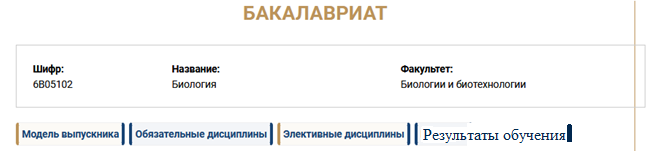 При нажатии «Обязательных или Элективных дисциплин», должен выйти список дисциплин (описание выйдет также при нажатии название дисциплины) 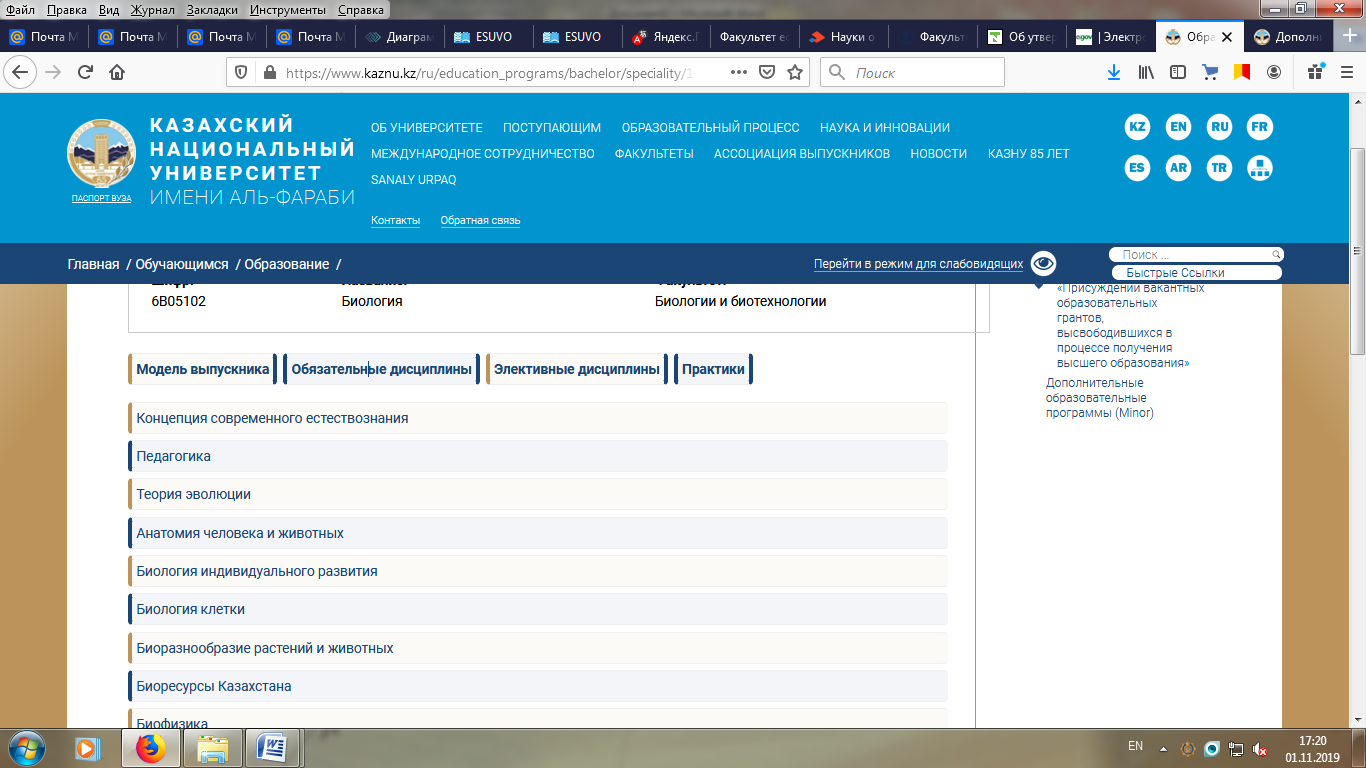 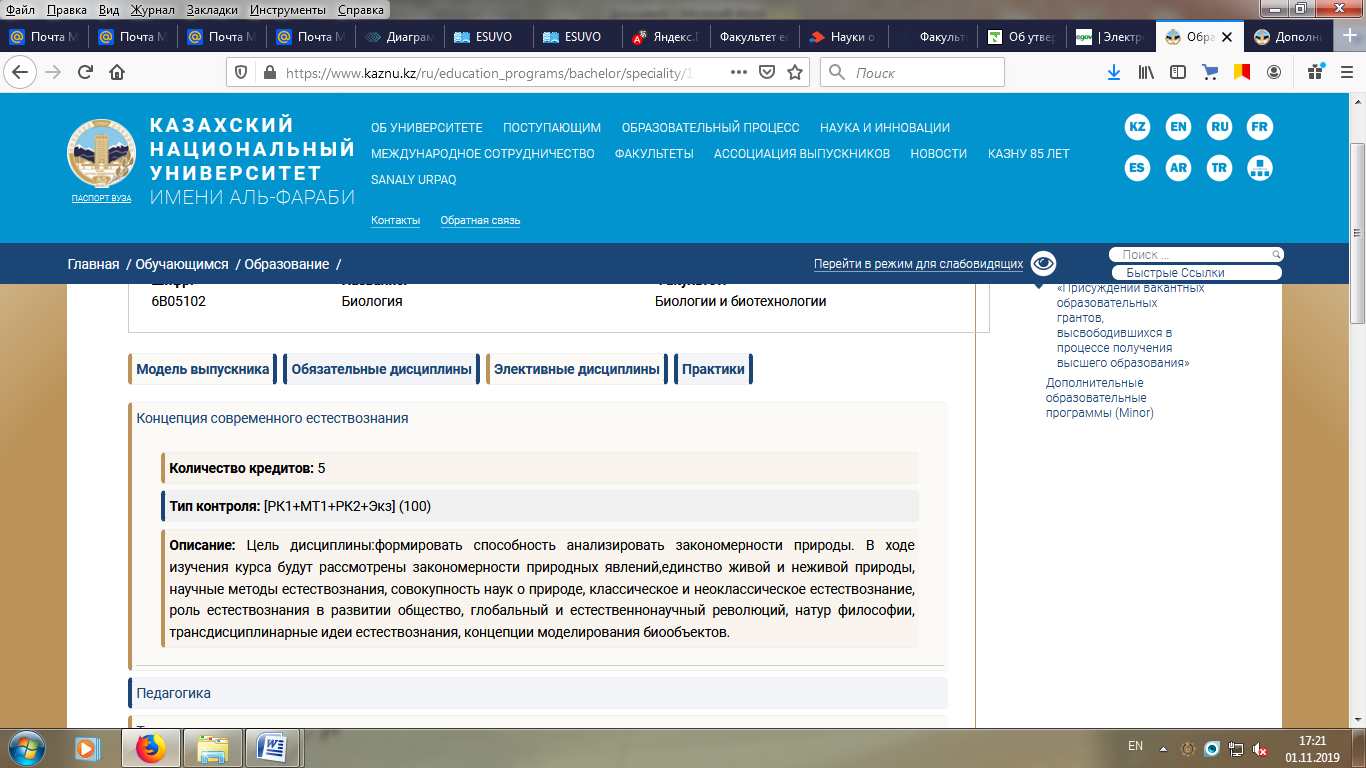 КАТАЛОГ ЭЛЕКТИВНЫХ ДИСЦИПЛИН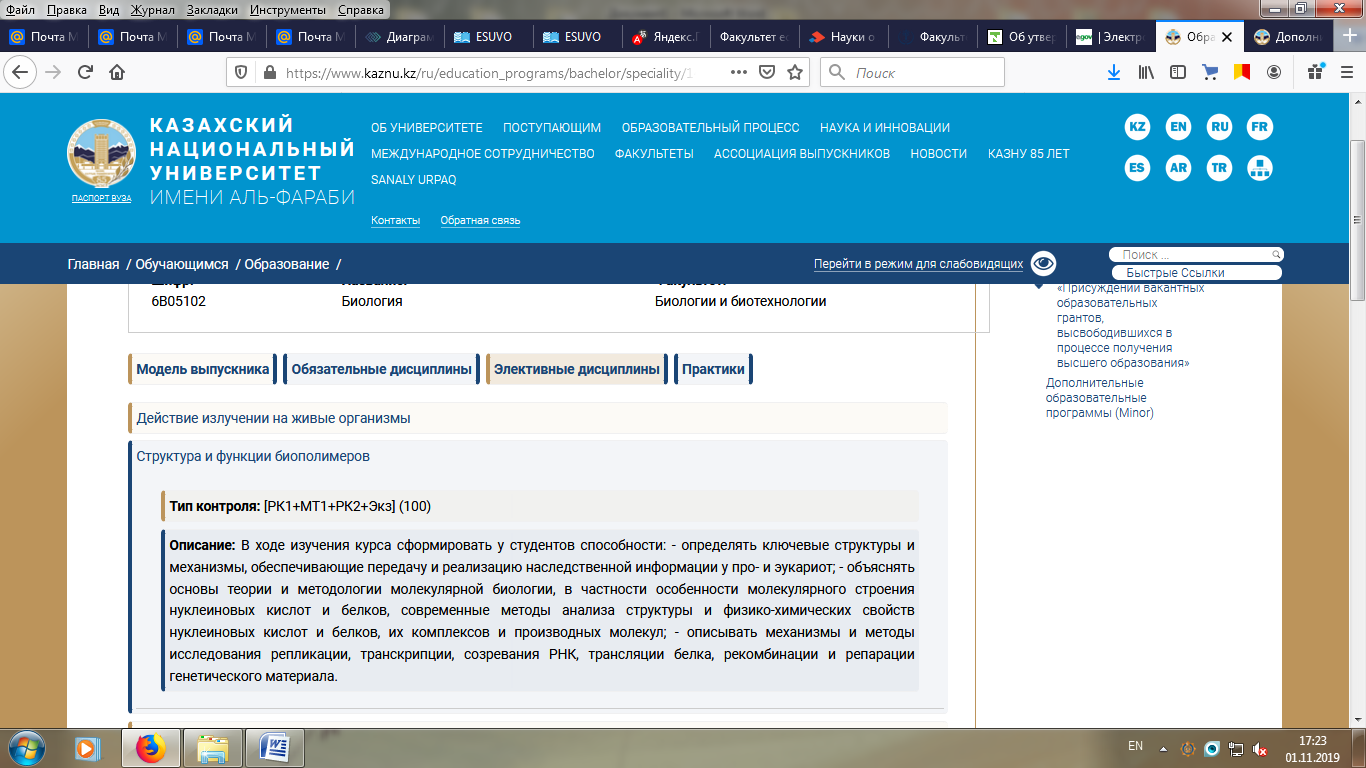 УРОВЕНЬ МАГИСТРАТУРАЭЛЕКТИВТІ ПӘНДЕР КАТАЛОГЫ МАГИСТРАТУРА ДЕҢГЕЙІCATALOGUE OF ELECTIVE DISCIPLINESMASTER'S LEVELШифр НазваниеИнститутВид ОП7М04101ЭкономикаСорбонна-КазахстанНоваяШифр: 7М04101Название: ЭкономикаИнститут:   Сорбонна-КазахстанЦикл дисциплинНаименование дисциплин и их основные разделыТрудо-емкость(ECTS)БД 1ЦИКЛ БАЗОВЫХ ДИСЦИПЛИН(БД)Модуль Микро-макроэкономический  и языковой модуль151Устойчивое развитие регионов РК5Экономические стратегические позиции регионального развития производительных сил, определяющих совершенствование территориальной организации хозяйства страны, механизмы экономического регулирования размещения производства. Теоретические и практические основы экономики региона; основные хозяйственные методы и приемы, используемые в практике развития регионов РК, разработка и определение стратегии решения перспективных и текущих задач регионов РК. Факторы  размещения производительных сил. 2Микро-макроэкономический анализ 5Рыночное равновесие. Эластичность спроса и предложения. Теория потребительского поведения. Издержки производства. Типы рыночных структур. Поведение фирмы. Макроэкономическое равновесие в классической и кейнсианской моделях. Кейнсианская модель доходов и расходов. Макроэкономическое равновесие на товарных рынках. Модель IS. Равновесие на денежном рынке.  Макроэкономическое равновесие на товарном и денежном рынках. Модель IS-LM.3Практический французский язык5Первые контакты и знакомство. Я и моя семья. Роль семьи в обществе, и гармоничные  семейные отношения.  Моё жилье. Типы жилья. Современное жилище.  Ориентировка в новом городе.  Человек и его здоровье. Карта мира. Обычаи и Традиции.  Будущая профессия. Отдых.   Культурно-исторический фон. Образование. Моя Профессия. Человек и природа, экологические проблемы.  Новости, СМИ.ПД 2ЦИКЛ ПРОФИЛИРУЮЩИХ ДИСЦИПЛИН (ПД)25Модуль Модуль управления персоналом и предпринимательства251Бизнес-планирование инновационных проектов 5Концепция бизнес-планирования инновационных проектов, Содержание и организация бизнес-планирования, Подходы к формированию бизнес-плана, Реализация бизнес-плана, Реинжениринг бизнес-процессов, Оценка состояния инвестиционных и инновационных проектов, Оценка инновационного потенциала организации.  Необходимость разработки бизнес-плана при организации коммерческой деятельности. Задачи, решаемые бизнес-планом.  Подходы к формированию и сущность процесса реинжиниринга. Этапы реализации процесса реинжиниринга.  2Технологии управления 5Новая парадигма управления персоналом. Эволюция управления персоналом в конце ХХ- начале ХХ1в. Факторы сохранения эффективности менеджмента персонала. Сущность стратегического  управления персоналом. Компетенция персонала как объект стратегического управления. Значение эффективной корпоративной культуры в менеджменте. Роль интеллектуальных сотрудников в менеджменте. Вовлеченнность персонала. Социально-психологический подход к управлению персоналом.  Мотивационные технологии в управлении персоналом3Теория предпринимательства 5Экономическое определение категории предпринимательство. История возникновения и сущность предпринимательства. Субъекты и объекты предпринимательства. Основные черты современного предпринимательства. Основные экономические, социальные и правовые условия, необходимые для развития предпринимательской деятельности. Необходимость государственного регулирования предпринимательской деятельности. Становление и развитие предпринимательства в Казахстане. Основные законы, регулирующие предпринимательскую деятельность в Казахстане. 4Экономическая безопасность фирмы5Цели и задачи экономической безопасности. Виды и принципы экономической безопасности. Формирование и развитие экономической безопасности. Субъекты и объекты системы экономической безопасности. Классификация субъектов и объектов экономической безопасности. Интересы и экономические приоритеты. Угрозы: внутренние и внешние. Классификация угроз экономической безопасности.  Виды показателей, критериев и индикаторов. Система и классификация показателей экономической безопасности. 5Инвестиционная оценка и пректирование5 Инвестиции и инвестиционная деятельность в системе рыночных отношений. Методы оценки экономической эффективности инвестиций, применительно к условиям функционирования централизованной экономики. Методические основы экономической оценки инвестиций в условиях формирования рыночных отношений. Методы оценки эффективности инвестиций в условиях формирования рыночных отношений. Бизнес-план инвестиционного проекта. Принятие инвестиционных решений в условиях неопределенности поведения внешней среды.Пәндер циклы Пән атауы және олардың негізгі бөлімдеріОрналастырусыйымдылығы (ECTS)БП 1БАЗАЛЫҚ ПӘНДЕР ЦИКЛІ (БП)МодульМикро-макроэкономикалық және тілдік модуль151ҚР аймақтарының тұрақты дамуы5Ел шаруашылығын аумақтық ұйымдастыруды жетілдіруді, өндірісті орналастыруды экономикалық реттеу тетіктерін айқындайтын өндірістік күштердің өңірлік дамуының экономикалық стратегиялық ұстанымдары. Аймақ экономикасының теориялық және практикалық негіздері; ҚР өңірлерін дамыту тәжірибесінде қолданылатын негізгі шаруашылық әдістері мен тәсілдері, ҚР өңірлерінің болашақтағы және ағымдағы міндеттерін шешу стратегиясын әзірлеу және анықтау. Өндірістік күштерді орналастыру факторлары.2Микро-макроэкономикалық талдау 5Нарықтық тепе-теңдік. Сұраныс пен ұсыныстың икемділігі. Тұтынушылық мінез-құлық теориясы. Өндіріс шығындары. Нарықтық құрылым түрлері. Фирманың мінез-құлқы. Классикалық және кейнсиандық үлгілердегі Макроэкономикалық тепе-теңдік. Кірістер мен шығыстардың кейнсиандық моделі. Тауар нарықтарындағы Макроэкономикалық тепе-теңдік. IS моделі. Ақша нарығындағы тепе-теңдік.  Тауар және ақша нарықтарындағы Макроэкономикалық тепе-теңдік. IS-LM моделі.3Тәжірибелік француз тілі5Алғашқы байланыс және танысу. Мен және менің отбасым. Отбасының қоғамдағы рөлі және үйлесімді отбасылық қатынастар.  Менің тұрғын үй. Түрлері тұрғын үй. Қазіргі тұрғын үй.  Жаңа қалада бағдарлау.  Адам және оның денсаулығы. Әлем картасы. Әдет-ғұрып және салт-Дәстүр.  Болашақ мамандық. Демалыс.   Мәдени-тарихи фон. Білім. Менің Мамандығым. Адам және Табиғат, экологиялық мәселелер.  Жаңалықтар, БАҚ.КП 2КӘСІПТІК ПӘНДЕР ЦИКЛІ (КП)25Модуль Кәсіпкерлік және персоналды басқару модулі251Инновациялық проектердің бизнес жоспары 5Инновациялық жобаларды бизнес-жоспарлау тұжырымдамасы, бизнес-жоспарлауды ұйымдастыру және мазмұны, бизнес-жоспарды қалыптастыру тәсілдері, бизнес-жоспарды іске асыру, бизнес-процестерді Реинженирингтеу, инвестициялық және инновациялық жобалардың жағдайын бағалау, ұйымның инновациялық әлеуетін бағалау.  Коммерциялық қызметті ұйымдастыру кезінде бизнес-жоспарды әзірлеу қажеттілігі. Бизнес-жоспармен шешілетін міндеттер.  Реинжиниринг процесінің қалыптасуы мен мәні. Реинжиниринг процесін жүзеге асыру кезеңдері.2Персоналды басқару технологиялары5Персоналды басқарудың жаңа парадигмасы. ХХ - ХХ1в басындағы персоналды басқару эволюциясы. Персоналды стратегиялық басқарудың мәні. Персоналдың стратегиялық басқару объектісі ретіндегі құзыреті. Менеджменттегі тиімді корпоративтік мәдениеттің маңызы. Менеджменттегі зияткерлік қызметкерлердің рөлі. Вовлеченнность персонал. Персоналды басқарудың әлеуметтік-психологиялық тәсілі.  Персоналды басқарудағы мотивациялық технологиялар3Кәсіпкерлік теориясы 5Кәсіпкерлік категориясының экономикалық анықтамасы. Кәсіпкерліктің пайда болу тарихы және мәні. Кәсіпкерлік субъектілері мен объектілері. Қазіргі кәсіпкерліктің негізгі ерекшеліктері. Кәсіпкерлік қызметті дамыту үшін қажетті негізгі экономикалық, әлеуметтік және құқықтық жағдайлар. Кәсіпкерлік қызметті мемлекеттік реттеу қажеттілігі. Қазақстандағы кәсіпкерліктің қалыптасуы мен дамуы. Қазақстандағы кәсіпкерлік қызметті реттейтін негізгі заңдар.4Фирманың экономикалық қауіпсіздігі5Экономикалық қауіпсіздіктің мақсаттары мен міндеттері. Экономикалық қауіпсіздіктің түрлері мен принциптері. Экономикалық қауіпсіздікті қалыптастыру және дамыту. Экономикалық қауіпсіздік жүйесінің субъектілері мен объектілері. Экономикалық қауіпсіздік субъектілері мен объектілерін жіктеу. Мүдделер мен экономикалық басымдықтар. Қауіптер: ішкі және сыртқы. Экономикалық қауіпсіздік қатерлерінің жіктелуі.  Көрсеткіштер, өлшемдер және индикаторлар түрлері. Экономикалық қауіпсіздік көрсеткіштерінің жүйесі және жіктелуі.5Инвестициялық бағалау және жобалау5  Нарықтық қатынастар жүйесіндегі Инвестициялар және инвестициялық қызмет. Орталықтандырылған экономиканың жұмыс істеу жағдайларына қолданылатын инвестициялардың экономикалық тиімділігін бағалау әдістері. Нарықтық қатынастарды қалыптастыру жағдайында инвестицияларды экономикалық бағалаудың әдістемелік негіздері. Нарықтық қатынастарды қалыптастыру жағдайындағы инвестициялардың тиімділігін бағалау әдістері. Инвестициялық жобаның Бизнес-жоспары. Сыртқы орта мінез-құлқының белгісіздігі жағдайында инвестициялық шешімдер қабылдау.Cycle of disciplinesName of disciplines and their main sectionsWork-Tank (ECTS)BD 1CYCLE OF BASIC DISCIPLINES (BD)15Module  Micro macroeconomic and language module151Stable development of the regions of the Republic of Kazakhstan5Economic strategic positions of regional development of the productive forces determining improvement of the territorial organization of economy of the country, mechanisms of economic regulation of placement of production. The theoretical and practical foundations of the regional economy; basic economic methods and techniques used in the practice of development of regions of Kazakhstan, developing and defining strategies to address long-term and current tasks of the regions of Kazakhstan. Factors of placement of productive forces.2The micro-macroeconomic analysis5Market equilibrium. Elasticity of supply and demand. Theory of consumer behavior. Production cost. Types of market structures. The behavior of the firm. Macroeconomic equilibrium in classical and Keynesian models. The Keynesian model of income and expenditure. Macroeconomic equilibrium in commodity markets. The model IS. Equilibrium in the money market.  Macroeconomic equilibrium in the commodity and money markets. The IS-LM model.3Practical French5First contacts and acquaintance. Me and my family. The role of the family in society, and harmonious family relations.  My place. Type of housing. Modern housing.  Orientation in the new city.  Man and his health. World map. Customs and Traditions.  Future profession. Rest.   Cultural and historical background. Education. my profession. Man and nature, environmental problems.  News, media.PD 2CYCLE OF PROFILE DISCIPLINES (PD)25ModuleHuman Resources and Enterprise Management Module251Business planning of innovative projects5The concept of business planning of innovative projects, the Content and organization of business planning, Approaches to the formation of a business plan, the Implementation of the business plan, reengineering of business processes, Assessment of investment and innovation projects, Assessment of the innovative potential of the organization.  The need to develop a business plan for the organization of commercial activities. Tasks solved by the business plan.  Approaches to the formation and essence of the reengineering process. Stages of implementation of the reengineering process.2 HR management technologies Зора5A new paradigm of personnel management. Evolution of personnel management in the late XX-early Xx1v. Factors of preservation of efficiency of personnel management. The essence of strategic personnel management. Personnel competence as an object of strategic management. The importance of effective corporate culture in management. The role of intelligent employees in management. Staff involvement. Socio-psychological approach to personnel management.  Motivational technologies in personnel management3Theory of entrepreneurship5Economic definition of the category entrepreneurship. The history and essence of entrepreneurship. Subjects and objects of entrepreneurship. The main features of modern entrepreneurship. The main economic, social and legal conditions necessary for the development of entrepreneurship. The need for state regulation of business. Formation and development of entrepreneurship in Kazakhstan. Basic laws regulating business activity in Kazakhstan.4Economic safety of firm5Goals and objectives of economic security. Types and principles of economic security. Formation and development of economic security. Subjects and objects of economic security system. Classification of subjects and objects of economic security. Interests and economic priorities. Threats: internal and external. Classification of threats to economic security.  Types of indicators, criteria and indicators. System and the classification of indicators of economic security.5Invectment Valuation and Projection5  Investments and investment activity in the system of market relations. Methods of assessing the economic efficiency of investments, in relation to the conditions of functioning of the centralized economy. Methodical bases of economic assessment of investments in the conditions of formation of market relations. Methods of assessing the effectiveness of investments in the formation of market relations. Business plan of the investment project. Making investment decisions in the uncertain behavior of the external environment.